КОНСУЛЬТАЦИЯДЛЯ РОДИТЕЛЕЙТема: «Я  уже личность »Провела воспитатель МДОУ №231Масленникова Н.В.г.Ярославль 20014г.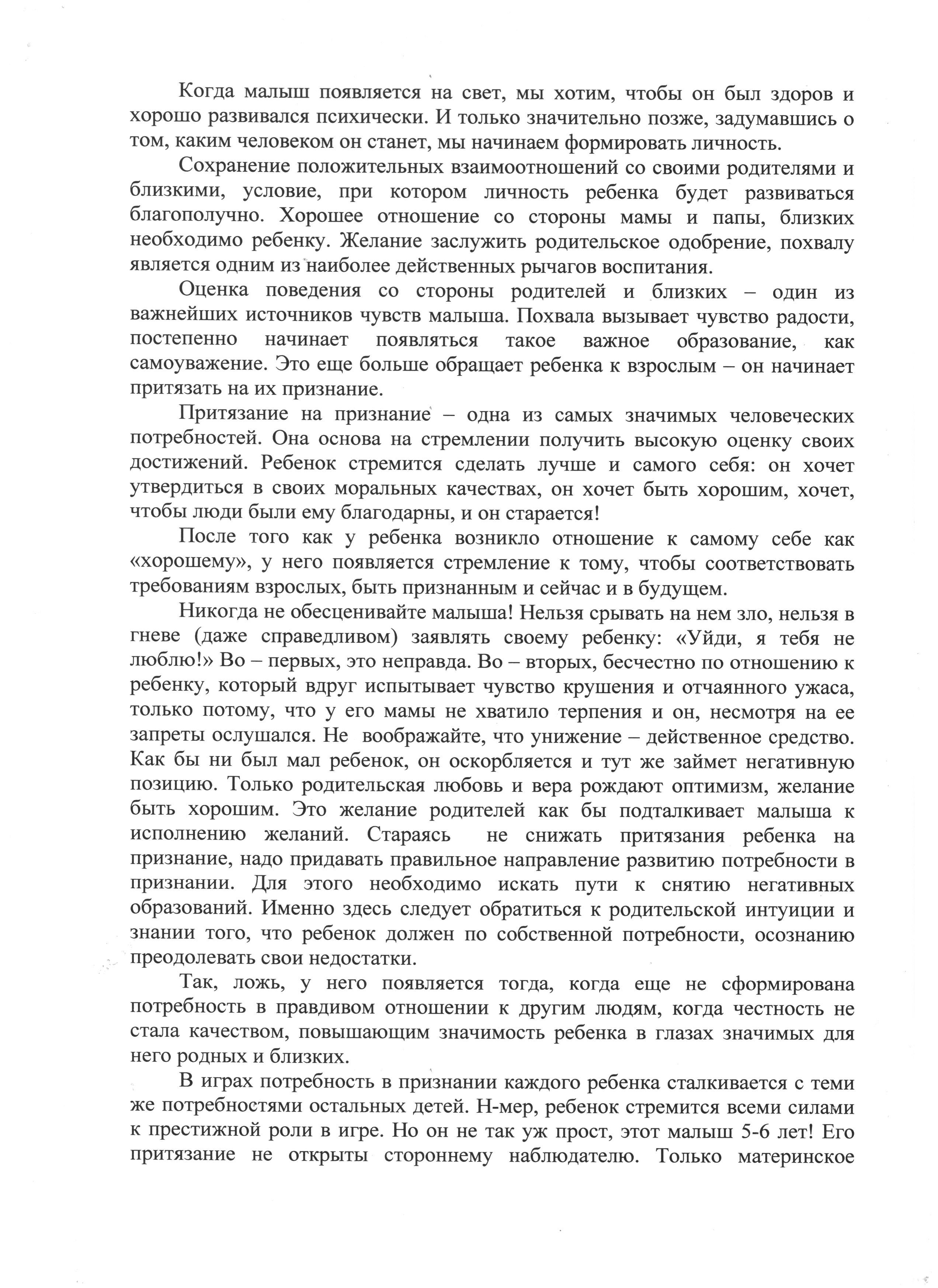 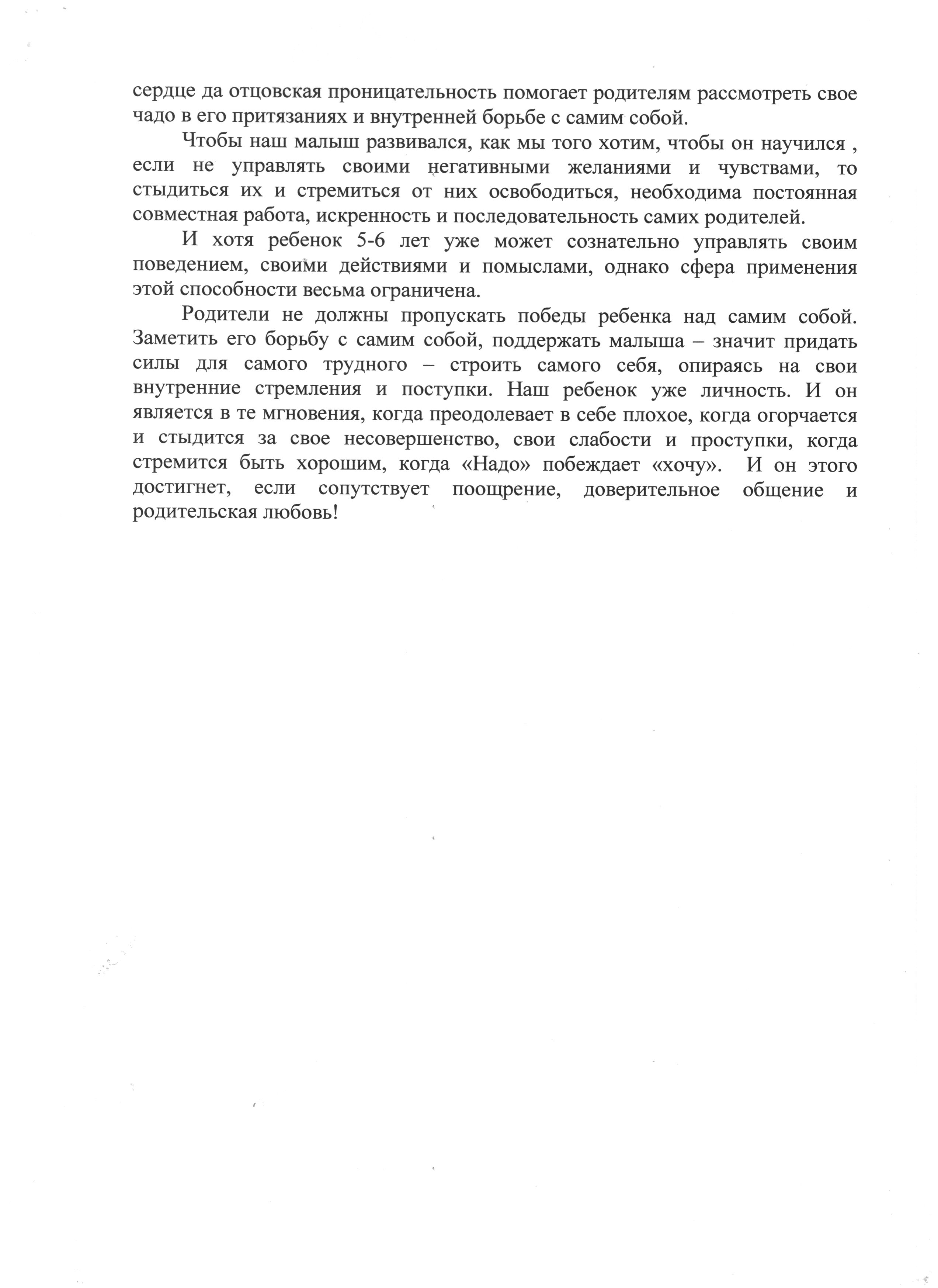 